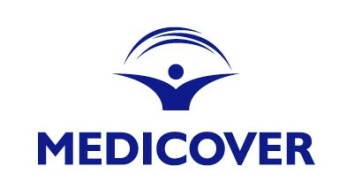 Warszawa, 28.06.2017 Informacja prasowaZdrowe niemowlę – wyzwanie dzisiejszych czasów W 2016 roku w Polsce odnotowano ponad 382 tysiące urodzeń. Badania wskazują, iż 2/3 rodziców karmi swoje dzieci w niewłaściwy sposób oraz zbyt szybko rozszerza dietę maluchów. Świadomość w zakresie odpowiedniego dbania o niemowlęta wciąż jest niewystarczająca, co zwiększa ryzyko wystąpienia chorób w późniejszych latach. Z tego względu tak istotna jest regularna opieka lekarska nad nowo narodzonym dzieckiem, dzięki której stan jego zdrowia i rozwój są na bieżąco oceniane. Stała opieka pediatryczna umożliwia również rodzicom pogłębianie wiedzy na temat najlepszych metod dbania o zdrowie dziecka.Pierwsze 24 miesiące – kluczowy okres dla rozwoju dzieckaPierwszy rok w życiu dziecka jest określany jako okres niemowlęcy. W tym czasie w organizmie dziecka zachodzą niezwykle intensywne i szybkie zmiany. Niemowlę rozwija się fizycznie, psychicznie i emocjonalnie.  – Wszelkie nieprawidłowości pojawiające się w ciągu pierwszych 24 miesięcy życia dziecka mają odzwierciedlenie w późniejszych latach w postaci zaburzenia prawidłowego rozwoju dziecka – mówi dr n. med. Małgorzata Jarosz, pediatra Medicover.Jak wynika z raportu GUS, na cukrzycę, zarówno typu 1. Jak i 2., chorują już niemowlęta, a także przedszkolaki i nastolatki. U połowy badanych dzieci wykryto wadę wzroku, w tym krótkowzroczność, astygmatyzm, zeza oraz złe widzenie z bliska. Z kolei najczęstszym przewlekłym schorzeniem są u maluchów alergie, które dotyczą niemal 10 proc. badanych dzieci. Kompleksowa opieka nad dzieckiem to podstawaW ciągu 2 pierwszych lat dziecko wymaga regularnej opieki lekarskiej. Powinna ona obejmować  dokładny nadzór nad prawidłowym rozwojem oraz zapobieganie chorobom, które mogą ten rozwój zakłócić. W tym celu konieczne jest systematyczne przeprowadzenie badań lekarskich oraz wywiadu na temat stanu zdrowia dziecka, co pozwoli na wczesne wykrycie pierwszych objawów zaburzeń rozwoju i chorób dziecka oraz szybkie wdrożenie leczenia. Istotne znaczenie ma również realizacja szczepień ochronnych zgodnie z obowiązującym programem, które stanowią najskuteczniejszy sposób zapobiegania chorobom zakaźnym. Nie mniej istotne jest także ustalanie dostosowanych do wieku indywidualnych zasad karmienia dziecka oraz właściwej diety matki. Ponadto warto, by rodzice zapoznali się  z zasadami pielęgnacji oraz zabaw psychoruchowych, tak aby zapewnić dziecku właściwy rozwój psychiczny oraz fizyczny i od początku budowali z nim właściwe relacje.Pełny zakres opieki dla niemowlęcia w jednym pakiecieCentra Medicover oferują  pakiet „Maluszek” oraz „Maluszek +”, czyli kompleksową opiekę dla dzieci od urodzenia do drugiego roku życia. Obejmują one, m.in. szczepienia, konsultacje z lekarzami, wizyty domowe, pogotowie ratunkowe oraz całodobowy kontakt z placówkami. Opieka w ramach pakietu jest realizowana we wszystkich Centrach Medicover, placówkach Medi Partner i Centrum Medycznym Damiana oraz dodatkowo w ponad 1 000 placówek sieci medycznej Medicover na terenie całego kraju. Opieka koordynowana oferowana przez Medicover polega na swobodnym wyborze przez rodziców Centrum Medycznego, w którym chcą, by ich dziecko było otoczone opieką, a następnie – lekarza prowadzącego spośród pracujących tam pediatrów. Najbardziej optymalny moment na skorzystanie z pakietu to czas zanim dziecko ukończy 6. tydzień życia, bo właśnie wtedy – zgodnie z zaleceniami Ministerstwa Zdrowia – powinno ono zacząć cykl szczepień. Wizyty odbywają się zgodnie z harmonogramem szczepień oraz bilansów, a także wtedy, gdy zachodzi taka potrzeba. Terminy konsultacji umawiane są w zależności od preferencji – przez telefon, Internet lub bezpośrednio w placówce, dopasowując je do rytmu dnia dziecka i zajęć rodziców. W nagłych sytuacjach, niezależnie od pory dnia, dostępny jest specjalny numer Hot Line Medicover, gdzie rodzic otrzyma wskazówki jak postępować z maluszkiem.– Zdajemy sobie sprawę, że dla rodziców, którzy przebywają w domu z maleństwem, dotarcie do lekarza może być niekiedy skomplikowane. Mogą też nie być pewni czy objawy, które się pojawiły powinny ich niepokoić oraz jakie działania powinni podjąć. W takich sytuacjach należy pamiętać, że Medicover umożliwia uzyskanie porady medycznej bez konieczności odbycia wizyty. Konsultacje lekarskie udzielane są również za pośrednictwem rozmowy telefonicznej, czatu lub poprzez wideokonferencję – mówi dr n. med. Małgorzata Jarosz, pediatra Medicover. ***Medicover – 22 lata doświadczenia w zakresie opieki zdrowotnejMedicover Polska jest częścią Medicover – wiodącej międzynarodowej spółki świadczącej usługi opieki zdrowotnej i usługi diagnostyczne działającej od 1995 r. (www.medicover.com) Firma obecna jest we wszystkich regionach Polski. Na koniec 2016 roku posiadała 31 centrów medycznych oraz 1800 placówek współpracujących i partnerskich. Do końca 2016 roku firma miała pod opieką 647 tys. pacjentów. Od 2009 roku firma posiada również własny wielospecjalistyczny Szpital Medicover na warszawskim Wilanowie. Jako firma medyczna, Medicover w Polsce od ponad 20 lat zapewnia swoim pacjentom pełną opiekę medyczną, obejmującą usługi ambulatoryjne, diagnostykę laboratoryjną i obrazową, stomatologię aż po kompleksową opiekę szpitalną. Usługi dostępne w formie abonamentów i ubezpieczeń medycznych kierowane są zarówno do firm, jak i klientów indywidualnych. Więcej informacji na stronie www.medicover.pl 